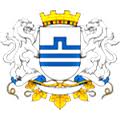 GLAVNI GRAD – PODGORICAIZMJENE I DOPUNE ELABORATAO PARKING ZONAMA, DOZVOLJENOM VREMENU PARKIRANJA, KATEGORIJI MOTORNIH VOZILA KOJA SE MOGU PARKIRATI I NAČINU NAPLATE NAKNADE ZA PARKIRANJE NA OPŠTIM I POSEBNIM PARKIRALIŠTIMA U PODGORICI Podgorica, februar 2021. godineI PRAVNI OSNOV       Član 14 Odluke o javnim parkiralištima na teritoriji Glavnog grada("Službeni list Crne Gore - opštinski propisi", br. 054/19 od 30.12.2019), kojim je propisano:“Posebnim elaboratom utvrđuju se zone, dozvoljeno vrijeme parkiranja, kategorija vozila koja se mogu parkirati i način plaćanja naknade za javna parkirališta.Elaborat donosi Skupština Glavnog grada.Elaborat se može donositi fazno po pojedinim zonama Glavnog grada.Elaborat izrađuje organ nadležan za poslove saobraćaja.”II GRANICA ZAHVATA     Odnose se na izmjene i dopune postojećih Elaborata od 2016. Godine i to:Elaborat o parking zonama, dozvoljenom vremenu parkiranja, kategoriji motornih vozila koja se mogu parkirati i načinu naplate naknade za parkiranje na opštim i posebnim parkiralištima u Podgorici – Centralna gradska zona. Elaborat o parking zonama, dozvoljenom vremenu parkiranja, kategoriji motornih vozila koja se mogu parkirati i načinu naplate naknade za parkiranje na opštim i posebnim parkiralištima u Podgorici – Dio grada preko Morače.Elaborat o parking zonama, dozvoljenom vremenu parkiranja, kategoriji motornih vozila koja se mogu parkirati i načinu naplate naknade za parkiranje na opštim i posebnim parkiralištima u Podgorici – Dio grada pored rijeke Ribnice, dio grada od Stare Varoši do Željezničke stanice i Ljubović.III ELEMENTI INFRASTRUKTURE ZA PARKIRANJE I KATEGORIJA MOTORNIH VOZILA KOJA SE MOGU PARKIRATI      Infrastrukturu za parkiranje na području obuhvaćenom ovim elaboratom, čije javne površine i objekti koji su namijenjeni i tehnički opremljeni za parkiranje motornih vozila, koji se mogu svrstati u opšta i posebna parkirališta (uređena parkirališta i garaže).      Ukupan broj parking mjesta koja podliježu naplati parkiranja, koje obuhvataju Izmjene i dopune Elaborata, je 2208 (na opštim parkiralištima 1888, a na posebnim parkiralištima 320).      Na osnovu procjene potreba za parkiranjem i analize urbanističkih i saobraćajno tehničkih uslova na području zahvata Elaborata, organ nadležan za poslove saobraćaja može utvrditi lokaciju i tehničke uslove za uređenje privremenih posebnih parkirališta na kojima se vrši naplata parkiranja, pored onih koja su već utvrđena Elaboratom.OPŠTA PARKIRALIŠTA            Opšte parkiralište je dio kolovoza ili površina između kolovoza i trotoara i druge površine posebno obilježene za parkiranje motornih vozila i bicikla. Ova parkirališta čine obilježena parking mjesta (u daljem tekstu: p.m.). Ukupan broj parking mjesta na opštim parkiralištima koje obuhvataju Izmjene i dopune Elaborata,, na kojima se vrši naplata parkiranja, je 1888 (Prilog 1).POSEBNA PARKIRALIŠTA            Posebna parkirališta su površine i objekti koji su uređeni i izgrađeni za parkiranje motornih vozila sa kontrolisanim ulaskom i izlaskom vozila.           U posmatranom području, postoje 4 parking lokacije (parkirališta) sa naplatnim rampama.Uređena parkirališta:Ulica Serdara Jola Piletića (preko puta TC “Palada”), 67 p.m.Ulica Moskovska (bivša Mala pijaca), 103 p.m.Ulica Velimira Terzića (blok V), 90 p.m.Ulica Bratstva i jedinstva (kod TC “Mall of Montenegro”), 60 p.m.              Ukupan broj parking mjesta na posebnim parking prostorima sa naplatom parkiranja, u granici zahvata Elaborata, je 320 (Prilog 2).IV ORGANIZACIJA ZONA       Opšta i posebna parkirališta na predmetnom prostoru organizuju se u dvije zone.Zona IIOpšta parkirališta:Ulica 19 decembar, 10 p.m.Ulica 19 decembra (iza Istočne tribine Gradskog stadiona), 17 p.m.Ulica 19 decembra (ispod brda Gorica), 16 p.m.Ulica Vaka Đurovića, 16 p.m.Trg nezavisnosti 2, 20 p.m.Ulica Vasa Raičkovića (ispred MTS Ivan Uskoković), 57 p.m.Zona IIIOpšta parkirališta:Ulica Beogradska (kod hotela “Ziya”), 20 p.m.Ulica Luke Boljevića (kod srednje Ekonomske škole), 21 p.m.Ulica Bratstva i jedinstva (kod zgrade Lepe kate), 32 p.m.Ulica Bratstva i jedinstva (kod JU OŠ “Milorad Musa Burzan”), 57 p.m.Bul. Mitra Bakića (kod Solitera ka Gintašu), 103 p.m.Bul. Svetog Petra Cetinjskog (kod Alpe bara), 49 p.m.Ulica Dalmatinska (pored TC “Bazar”), 20 p.m.Ulica Moskovska (kod JU OŠ “Maksim Gorki”), 317 p.m.Ulica Moskovska (uz park “Kruševac”), 26 p.m.Bul. Mihaila Lalića (ispred hotela ‘’Premier’’), 5 p.m.Ulica 13 jula (ispred MUP ‘’Limenke’’), 11 p.m.Ulica Vasa Raičkovića (ispred Solitera), 55 p.m.Ulica Ivana Milutinovića (blokovski dio), 402 p.m.Ulica Nikca od Rovina (iza bivše Mljekare), 55 p.m.Ulica Pariske komune (Momišići), 75 p.m.Ulica Pariske komune (iza pet solitera), 31 p.m.Ulica Serdara Jola Piletića (kod zgrade “Limenka”), 7 p.m.Ulica Marka Radovića, 87 p.m.Bul. Revolucije (ispred cafe bara “Unico”), 57 p.m.Bul. Jovana Tomaševića (preko puta Ekomskog fakulteta), 26 p.m.Ulica Novaka Miloševa (blokovski dio oko garaže G1), 93 p.m.Ulica Balšića (ispred Državnog tužilaštva), 39 p.m.Ulica Hercegovačka (blokovski dio iza caffe bara ‘’Forum’’), 43 p.m.Ulica Hercegovačka (kod vrtića “Bambi”), 16 p.m.Ulica V proleterske brigade (blokovski dio zgrade ‘’Metalka’’), 102 p.m.Ulica Balšića, 3 p.m.Posebna parkirališta:Ulica Serdara Jola Piletića (preko puta TC “Palada”), 67 p.m.Ulica Moskovska (bivša Mala pijaca), 104 p.m.Ulica Velimira Terzića (blok V), 94 p.m.Ulica Bratstva i jedinstva (kod TC “Mall of Montenegro”) 60 p.m.V NAPLATA PARKIRANJA        Parkiranje se naplaćuje na opštim parkiralištima od 07,00 do 24,00 časa radnim danima i subotom (Prilog 2), a na posebnim od 00,00 do 24,00, osim na parkiralištima gdje je potražnja za parking mjestima znatno manja, te se parkiranje naplaćuje za kraći vremenski period.        Saglasno Odluci kojom je uređeno obavljanje ove djelatnosti, za korišćenje javnih parkirališta (opštih i posebnih) korisnik plaća odgovarajuću naknadu koju cjenovnikom utvrđuje “Parking servis” d.o.o. Podgorica, na koji saglasnost daje Skupština Glavnog grada.        Korišćenje parking mjesta od strane lica sa invaliditetom, koji su to pravo ostvarili u skladu sa Odlukom o javnim parkiralištima na teritoriji Glavnog grada – Podgorice, je besplatno na parking mjestima koja su, saglasno Odluci, utvrđena ili rezervisana za ova lica.        U slučaju da se dio parking mjesta na kojim se vrši naplata parkiranja, odredi kao taksi stajalište, na istim se neće vršiti naplata parkiranja, već će se za njihovo korišćenje plaćati komunalna taksa u skladu sa posebnim propisom Glavnog grada. U slučaju ukidanja taksi stajališta u zoni gdje se vrši naplata parkiranja, parking mjesta na tom stajalištu podliježu naplati parkiranja, shodno cjenovniku usluga Parking servisa Podgorica.         Ukidanjem ili izmještanjem rezervisanih parking mjesta (mjesta za osobe sa invaliditetom i dr.), takođe podliježu naplati parkiranja, shodno cjenovniku usluga Parking servisa Podgorica. VI NAČIN NAPLATE PARKIRANJA Naplata parkiranja preko GSM mreža     Model naplate parkiranja zasnovan je na uplatama određenog iznosa putem slanja SMS poruka na određene brojeve provajdera GSM mreža. Ovaj model, kao jedinicu usluge uzima 1 čas parkiranja, a cijene te jedinice usluge su različite za pojedine zone (najveća je u I zoni, itd.).     Model dozvoljava maksimalno zadržavanje vozila na parking mjestu 1 čas u I zoni (jedna uplata), 2 časa u drugoj zoni, s tim što se uplata mora vršti na početku svakog sata parkiranja (2 uplate), i 3 časa u trećoj zoni, a uplata se takođe vrši na početku svakog sledećeg sata parkiranja (3 uplate).     Posle iskorišćenja maksimalnog vremena zadržavanja na parking mjestu u određenoj zoni, vozilo je potrebno ukloniti i u narednih pola sata uplata neće biti prihvaćena za istu zonu.     Izuzetno, na parking prostorima III zone gdje se, kroz analizu korišćenja/potražnje parking mjesta, utvrdili da je potražnja za parkiranjem u toku dana manja, parkiranje može biti i vremenski neograničeno, sa plaćanjem dnevne karte, u iznosu predviđenom cjenovnikom. Uvođenje dnevne karte na određenoj lokaciji, vrši se na predlog “Parking servis” d.o.o. Podgorica, uz saglasnost organa nadležnog za poslove saobraćaja. Ovakvi parking prostori se označavaju posebnom dodatnom tablom.Prodaja parking karata                     Alternativni način naplate usluga parkiranja na opštim parkiralištima je prodaja parking karata preko parking-automata, na naplatnim objektima parkirališta i garaža, ili na drugim prodajnim mjestima u gradu. Iznos cijene karte jednak je iznosu SMS uplate.Prodaja povlašćenih mjesečnih parking karata                     Ovaj način prodaje se primjenjuje za povlašćene kategorije korisnika opštih parkirališta, kao što su stanari ovih zona, i pravna lica i preduzetnici čije se sjedište odnosno boravište nalazi u zoniranom području.Naplata parkiranja na naplatnim rampama                    Na posebno uređenim parkiralištima i garažama, sa kontrolom ulaska-izlaska pomoću rampi, naplata se vrši preko naplatnog objekta parkirališta ili garaže.GRAFIČKI PRIKAZPARKIRALIŠTA PO ZONAMAZONA IIOPŠTA PARKIRALIŠTAZONA IIIOPŠTA PARKIRALIŠTAPOSEBNA PARKIRALIŠTAZONA I